　第２４９回　ボーイスカウト講習会　開催要項　１、目　的　　　　ボーイスカウト講習会は、１８歳以上の者を対象として開設し、体験を通して参加者がスカウト運動の概要とスカウト教育の原理と基本的な方法について知る事を目的とする。　　２、主　催　　　日本ボーイスカウト岡山連盟　　３、日　時　　　令和２年３月１５日（日）　　　　　　　　　　受付　午前９時３０分～９時４５分　　終了予定：　午後４時３０分４、課　程　    ビーバー､カブ､ボーイ､ベンチャー､ローバー隊指導者としての導入訓練、　　　　　　　　団委員等の成人指導者訓練の入門コースである。５、会　場　　　〒706-0013玉野市奥玉1丁目18ー5　☎0863-31-3310　　　　　　　玉野市総合保健福祉センター(すこやかセンター)６、参加資格　　満１８歳以上で、男女は問わない。７、参加経費　　１，０００円　（昼食代、写真代、資料、指導者手帳代等）８、開設責任者　日本ボーイスカウト岡山連盟　指導者養成委員長　　　　　　　　廣田　　裕９、開設担当　　日本ボーイスカウト岡山連盟　第２地区指導者養成委員長　 　 　杉本　晴美10、主任講師　　ボーイスカウト日本連盟　副リーダートレーナー　　     　　　　　　　木多　琢二11、講　師　　　日本ボーイスカウト岡山連盟トレーナー　　12、携行品　　　筆記用具　　雨具（カッパ）　コップ13、服　装　　　運動の出来る服装と、履きなれた運動靴（ミニハイキングの実習があります）　　　　　　　　（制服をお持ちの方も私服で参加してください）14、その他　　　①ボーイスカウト講習会修了者は、ボーイスカウトの指導者として登録できます。　　　　　　　　　　　　　　　　　②原則として遅刻、早退者には、修了証が与えられません。　　　　　　　　③指導者訓練修了章（講習会）は有料販売（２７０円）で当日販売します。15、申込み　　　申込み期限　令和２年２月２９日（土）厳守　　　　　　　　　県連ホームページから申込書をダウンロードし、メールまたはＦＡＸで　　　　　　　　申込み先　日本ボーイスカウト岡山連盟事務局　　　　　　　　　ｅ－ＭＡＩＬ　office@scout-ok.jp　　　　Ｆａｘ　0868-26-0531第２４９回　ボーイスカウト講習会受講申込書　　　　　　　　　　　　　　　　　　　　　令和年　　　月　　　日　　　　　　　　　　　　　　　　　　　　　　団　名　会場周辺図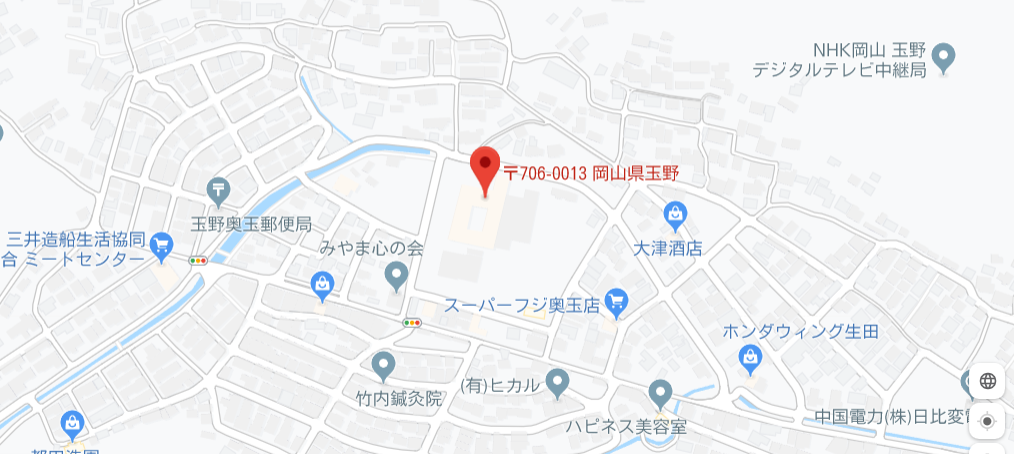 　氏　名ふりがな年齢〒　　住　所電話番号加盟登録の有・無登録のある方は役務